  ΠΑΡΑΡΤΗΜΑ ΙV – ΕΝΤΥΠΟ ΟΙΚΟΝΟΜΙΚΗΣ ΠΡΟΣΦΟΡΑΣ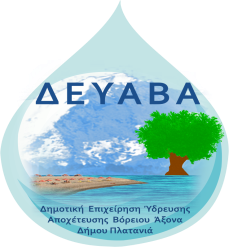    ΔΗΜΟΤΙΚΗ ΕΠΙΧΕΙΡΗΣΗ ΥΔΡΕΥΣΗΣ ΑΠΟΧΕΤΕΥΣΗΣ  ΔΕΥΑ ΒΟΡΕΙΟΥ ΑΞΟΝΑΠΡΟΜΗΘΕΙΑ ΕΞΟΠΛΙΣΜΟΥ ΓΙΑ ΤΗΝ ΑΝΤΙΚΑΤΑΣΤΑΣΗ ΓΕΩΤΡΗΣΗΣ ΜΙΚΤΗΣ ΧΡΗΣΗΣ ΧΑΡΕCPV:     31600000-2 (Ηλεκτρολογικός εξοπλισμός) Π Ρ Ο Σ Φ Ο Ρ ΑΤ……………………….…..………………….…………………………με έδρα .…………………………… οδός ………….….………………….………αριθ. ……. Τ.Κ.: ………………… Τηλ.: …………………………………………Fax: ………………………………………………………..e-mail:………………….ΤΟΠΟΣ __________, …………/…………/…………Ο ΠΡΟΣΦΕΡΩΝ ΟΙΚΟΝΟΜΙΚΟΣ ΦΟΡΕΑΣΥπογραφή & ΣφραγίδαΑ/ΑΕΙΔΟΣ/ΠΕΡΙΓΡΑΦΗΜΟΝ. ΜΕΤΡ.ΠΟΣΟΤΗΤΑΤΙΜΗ / Μ.Μ.ΣΥΝΟΛΟ ΔΑΠΑΝΗΣ ΑΝΑ ΕΙΔΟΣ1Σύστημα τηλεχ. 230V AC, 2 αντλιών με ηλιακό φορτιστή (πλήρες), ενδεικτικού τύπου PT630D POWER ELECTRONICS TEM.12Αισθητήριο  μέτρησης στάθμης υγρών FLYGT LTU 401 0-5m 4-20mAΤΕΜ.23Επιτηρητής έντασης ενδεικτικού τύπου TELE K3IM5AACL20ΤΕΜ.14Όργανο μέτρησης θερμοκρασίας (μετατροπέας) ενδεικτικού τύπου Jumo iTRON 16ΤΕΜ.15Καλώδιο ισχύος τύπου J1VV-S  πρώην ΝΥΥ ονομαστικής                                                       διατομής  3x70 +35mm2 ΜΕΤΡΑ4006Πολυόργανο πίνακα ηλεκτρονικό                  (τάση,συχνότητα&ρεύμα) μετωπικόΤΕΜ.1ΣΥΝΟΛΟΣΥΝΟΛΟΣΥΝΟΛΟΣΥΝΟΛΟΣΥΝΟΛΟΦ.Π.Α. (24%)Φ.Π.Α. (24%)Φ.Π.Α. (24%)Φ.Π.Α. (24%)Φ.Π.Α. (24%)ΓΕΝΙΚΟ ΣΥΝΟΛΟ ΜΕ Φ.Π.Α.ΓΕΝΙΚΟ ΣΥΝΟΛΟ ΜΕ Φ.Π.Α.ΓΕΝΙΚΟ ΣΥΝΟΛΟ ΜΕ Φ.Π.Α.ΓΕΝΙΚΟ ΣΥΝΟΛΟ ΜΕ Φ.Π.Α.ΓΕΝΙΚΟ ΣΥΝΟΛΟ ΜΕ Φ.Π.Α.